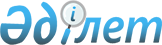 Об организации и финансировании социальных рабочих мест для целевых групп в городе Сарани
					
			Утративший силу
			
			
		
					Постановление акимата города Сарани Карагандинской области от 2 февраля 2012 года N 04а/01. Зарегистрировано Управлением юстиции города Сарани Карагандинской области 1 марта 2012 года N 8-7-132. Утратило силу - постановлением акимата города Сарани Карагандинской области от 31 мая 2012 года N 19/01      Сноска. Утратило силу - постановлением акимата города Сарани Карагандинской области от 31.05.2012 N 19/01.

      В целях оказания социальной поддержки безработным гражданам, относящимся к целевым группам населения, в соответствии с Законом Республики Казахстан от 23 января 2001 года "О занятости населения", Законом Республики Казахстан от 23 января 2001 года "О местном государственном управлении и самоуправлении в Республике Казахстан", постановлением Правительства Республики Казахстан от 19 июня 2001 года N 836 "О мерах по реализации Закона Республики Казахстан от 23 января 2001 года "О занятости населения", Программой занятости 2020 утвержденной постановлением Правительства Республики Казахстан от 31 марта 2011 года N 316 "Об утверждении Программы занятости 2020", акимат города Сарани ПОСТАНОВЛЯЕТ:



      1. Утвердить прилагаемый перечень работодателей, предлагающих организацию социальных рабочих мест для трудоустройства безработных из целевых групп, финансирование социальных рабочих мест на компенсацию затрат работодателя на оплату труда гражданам, трудоустроенным на социальные рабочие места из средств государственного бюджета.



      2. В целях социальной защиты в трудоустройстве женщин старше 50 лет, дополнительно ввести данную категорию граждан в состав целевых групп населения.



      3. Государственному учреждению "Отдел занятости и социальных программ города Сарани" (далее – Отдел занятости) и коммунальному государственному учреждению "Центр занятости города Сарани" (далее – Центр занятости) совместно с предприятиями города организовать работу по созданию социальных рабочих мест для временного трудоустройства безработных граждан из целевых групп, зарегистрированных в Отделе занятости, Центре занятости, в установленном законодательством порядке.



      4. Признать утратившим силу постановление акимата города Сарани от 25 марта 2010 года N 70 "Об утверждении Правил отбора работодателей, предлагающих организацию социальных рабочих мест для трудоустройства безработных из целевых групп и финансирования в 2010 году" (зарегистрировано в Реестре государственной регистрации нормативных правовых актов за N 8-7-104, опубликовано 2 апреля 2010 года в городской газете "Саран газеті" N 3 (529).



      5. Контроль за исполнением настоящего постановления возложить на заместителя акима города Сарани Бедельбаеву Гульмиру Сериковну.



      6. Настоящее постановление вводится в действие по истечении десяти календарных дней после дня его первого официального опубликования и распространяется на правоотношения, возникшие с 1 марта 2012 года.      Аким города Сарани                         В. Иванов

Приложение

к постановлению акимата города Сарани

от 2 февраля 2012 года N 04а/01 

Перечень

работодателей, предлагающих организацию социальных рабочих мест для трудоустройства безработных из целевых групп
					© 2012. РГП на ПХВ «Институт законодательства и правовой информации Республики Казахстан» Министерства юстиции Республики Казахстан
				NНаименование организацииПрофессия (специальность)Количество рабочих мест (человек)Размер месячной заработной платы, тенгеПродолжительность работ (месяцев)Размер компенсации, тенге1Коммунальное государственное предприятие на праве хозяйственного ведения "Саранькоммунсервис" акимата города Сарани отдела жилищно-коммунального хозяйства, пассажирского транспорта и автомобильных дорог города СараниСлесарь аварийно-восстановительных работ5520006260002Товарищество с ограниченной ответственностью "Абаттандыру"Водитель автогрейдера152 000626 0002Товарищество с ограниченной ответственностью "Абаттандыру"Бригадир по благоустройству252 000626 0002Товарищество с ограниченной ответственностью "Абаттандыру"Скотоубойщик152 000626 0002Товарищество с ограниченной ответственностью "Абаттандыру"Кассир - контролер152 000626 0003Товарищество с ограниченной ответственностью промышленно-коммерческая фирма "РУ - ТА"Кровельщик452 0001026 000, 6 месяцев15 600, 3 месяца7 800, 1 месяц4Товарищество с ограниченной ответственностью "Карат"Слесарь - монтажник552 0001026 000, 6 месяцев15 600, 3 месяца7 800, 1 месяц5"Загвоздкин и К" Индивидуальный предприниматель Журихина Татьяна НиколаевнаСлесарь152 0001026 000, 6 месяцев15 600, 3 месяца7 800, 1 месяц5"Загвоздкин и К" Индивидуальный предприниматель Журихина Татьяна НиколаевнаГазоэлектросварщик152 0001026 000, 6 месяцев15 600, 3 месяца7 800, 1 месяц5"Загвоздкин и К" Индивидуальный предприниматель Журихина Татьяна НиколаевнаБухгалтер152 0001026 000, 6 месяцев15 600, 3 месяца7 800, 1 месяцВсего22